ArticleImage analysis of 3D conjunctival melanoma cell cultures following electrochemotherapyMiltiadis Fiorentzis1 Orcid(0000-0001-7868-5167), Periklis Katopodis2 Orcid(0000-0002-8892-2768), Helen Kalirai³,4 Orcid(0000-0002-4440-2576), Berthold Seitz5, Arne Viestenz6, Sarah E. Coupland3,4 Orcid(0000-0002-1464-2069)1	Department of Ophthalmology, University Hospital Essen, Essen, Germany; miltiadis.fiorentzis@gmail.com2	Biosciences, College of Health, Medicine and Life Sciences, Brunel University London, United Kingdom; katopodisper@gmail.com 3	Liverpool Ocular Oncology Research Group, Department of Molecular and Clinical Cancer Medicine, Institute of Translational Medicine, University of Liverpool, United Kingdom; H.Kalirai@liverpool.ac.uk;  S.E.Coupland@liverpool.ac.uk4	Liverpool Clinical Laboratories, Liverpool University Hospitals NHS Foundation Trust, Liverpool, UK.5	Department of Ophthalmology, Saarland University Medical Center, Homburg, Germany; berthold.seitz@uks.eu6	Department of Ophthalmology, University Hospital Halle, Halle, Germany; arne.viestenz@uk-halle.de*	Correspondence: Miltiadis Fiorentzis, MD; miltiadis.fiorentzis@gmail.com; Department of Ophthalmology, University Hospital Essen, Hufelandstr. 55, 45147, Essen; Tel.: +49 201 723 2900Received: date; Accepted: date; Published: dateAbstract: Three-dimensional (3D) cell cultures represent small avascular tumors in vitro and simulate some of the biological characteristics of solid tumors, enhancing the evaluation of anticancer drug efficacy. Automated image analysis can be used for the assessment of tumor growth and documentation of changes in size parameters of 3D tumor spheroids following anticancer treatments such as electrochemotherapy. The objective of this article is to assess the effect of various electroporation (EP) conditions (500 - 750 Volts/cm, 8-20 pulses, 100 µs pulse duration, 5 Hz repetition rate) combined with different bleomycin concentrations (1-2.5 ug/ml) on normal epithelial (HCjE-Gi) and conjunctival melanoma (CRMM1, CRMM2) 3D-cell cultures, through an automated image analysis and a comparison with standard histological assays. Reduction in tumor mass with loss of cell definition was observed after ECT (750 Volts/cm with 8 pulses and 500 Volts/cm with 20 pulses) with bleomycin (1 μg/ml and 2.5 μg/ml) in the histological and immunohistochemical analyses of 3D CRMM1 and CRMM2 spheroids, whereas an increase of volume and a decrease in sphericity was documented in the automated image analysis and 3D visualization of both melanoma cell lines. For all other treatment conditions and for the HCjE-Gi cell line, no significant changes to their morphological features were observed. Image analysis with integrated software tools provides an accessible and comprehensive platform for the preliminary selection of homogenous spheroids and for the monitoring of drug efficacy, implementing the traditional screening methods.Keywords: conjunctival melanoma; 3D cell culture; electroporation; electrochemotherapy; spheroid analysis; image analysis1. IntroductionCancer cells cultured in a two-dimensional (2D) environment offer a simple in vitro model to evaluate various chemical and biological compounds during investigation of novel candidate anticancer drugs [1–4]. Despite their cost-effectiveness and reproducibility, monolayers grown in culture flasks or petri dishes do not reproduce the development of normal or tumor tissues nor their complex spatial organization and interactions [5,6]. The development of three-dimensional (3D) in vitro models incorporate and imitate multiple elements of the tissue microenvironment (TME) and its organization, allowing for a more representative assessment of the biological performance of therapeutics in vivo [7,8]. 3D tumor spheroids are micro-sized cellular aggregates of tumor cells, which mimic various features of solid tumors, such as oxygen and metabolic gradients, and can be used as in vitro models for evaluation of the efficacy of anti-cancer therapeutic drugs, before their testing in in vivo animal models or in clinical trials [9,10]. A reduction in tumor growth can be determined in 3D-spheroids by assessing the spheroid volume and perimeter, in order to analyze a particular drug’s potency [10]. Biochemical analysis of the spheroid growth, based on colorimetric, luminescence and fluorescence assays, requires optimization to ensure sufficient penetration of the assay reagents into spheroids [4,11]. Furthermore, inconsistencies can arise from multiple addition, aspiration and wash steps [4,11]. The manual measurement of length and width can be a time-consuming process, making large-scale analysis implausible [4,10]. Open source automated image analysis software toolboxes, such as ImageJ, AnaSP, ReViSP are widely used for the assessment of various sized parameters of 3D tumor spheroids, and thereby tumor response at each step of a drug screen. Such software applications also allow the analysis of tumor growth after anticancer treatments, such as electrochemotherapy (ECT), with or without a cytostatic drug. The documented changes of the spheroid size parameters enable a more accurate approach regarding the applied electric field parameters as well as the drug concentrations [11].Electrochemotherapy is an established treatment for skin and soft tissue metastatic lesions, deep-seated tumors of the liver, bone metastases and unresectable pancreas lesions [12–16]. Electroporation (EP) increases permeability of the cell membrane after application of short electric pulses on both sides of the membrane resulting in the formation of transient pores, allowing the delivery of large hydrophilic molecules to the cytosol [12–16]. ECT consists of the combination of a reversible EP and the therapeutic efficacy of chemotherapeutic agents, as a result of an increased membrane permeability, and the induction of cell death in the tumor cells of the targeted tissue [12]. ECT is an effective local, non-thermal treatment modality for the treatment of superficial and deep-seated nodules in progressive metastatic stages of different malignancies as well as for tumors not easily accessible (e.g. due to vessels or nerves in their proximity) or for tumors not amenable to excision or radiofrequency [13,15]. The aim of ECT treatment in such palliative settings is local tumor control and stabilization, an improvement of quality of life with symptom control, prevention of new local metastatic nodules, and potentially prolongation of survival [12]. Drawbacks of its application are localized pain, muscle contraction, erythema and edema [14]. The effect of ECT in ocular melanomas remains unclear, since the research and acquired knowledge in this field is very limited [17–19].Conjunctival melanoma (CM) is a rare tumor with a heterogenous clinical presentation [20]. It is a subtype of mucosal melanoma, that arises from atypical melanocytes in the basal layer of the conjunctival epithelium and is associated with a mortality of up to 30% [21–23]. It represents 2-5% of all eye tumors, 5-7% of melanomas in the ocular region and 0.25% of melanomas overall [23–26]. CM shows an incidence of 0.2–0.8 per million in the Caucasian population with rare cases reported in the non-Caucasians and its incidence is rising the last decades, most likely due to increased UV exposure [27]. The mean age of presentation is ~65 years old [26,27]. CM can arise de novo or originate from primary acquired melanosis (PAM; also termed conjunctival melanocytic intraepithelial neoplasia (C-MIN) and conjunctival nevi [28–30]. The rarity of CM has led to it being very difficult to conduct clinical trials regarding standardised therapy protocols for this disease [23]. The current standard of care is a wide excision of the tumor combined with a variety of adjuvant therapeutic modalities, such as topical chemotherapy with mitomycin, focal cryotherapy or brachytherapy and external beam radiotherapy, in order to prevent a progression or recurrence [21,23]. ECT is integrated in the therapeutic approach of metastatic cutaneous melanoma, offering an alternative adjuvant option for non-excisable or multiple cutaneous and subcutaneous nodules [12]. Due to the similarities of CM to cutaneous and mucosal melanomas, therapies effective in the treatment of these diseases may also show high potency in the management of CM and its metastatic lesions [27].We present the application of ECT in CM 3D-spheroid models using various drug concentrations and electric field parameters. The aim of this paper is the analysis of morphological changes of the 3D spheroids during ECT application and the investigation of treatment efficacy not only based on biochemical assays and histological staining, but also on image analyses with documentation of size parameters, such as sphericity and volume per day of treatment. Such a detailed analysis has not been performed previously in CM 3D-spheroids, and these novel data provide a proposal for a supplementary tool in the investigation of the therapy efficacy, cytotoxicity and the structural behaviour of these cancer cell spheroids.2. Materials and Methods2.1. Cell cultureTwo conjunctival melanoma cells lines, CRMM1 and CRMM2 were kindly provided by Prof. Dr Martine Jager, Leiden University Medical Centre, the Netherlands [31]. The normal conjunctival epithelial cell line (HCjE-Gi), was kindly provided by Prof. Dr Colin Willoughby, University of Liverpool. All cell lines have been tested for mycoplasma and authenticated by Short Tandem Repeats (STR) before the experiments. CRMM1 and CRMM2 were grown in Ham's F-12K (Kaighn's) Medium containing 10% fetal bovine serum (Labtech International Ltd, East Sussex, UK) and 1% Penicillin Streptomycin (Life Technologies). The normal HCjE-Gi cell line was grown in Keratinocyte Medium with Human Recombinant Epidermal Growth Factor and Bovine Pituitary Extract (Life Technologies) containing 10% fetal bovine serum (Labtech International Ltd). All cell lines were maintained as monolayers in 75 cm² tissue culture flasks (Fisher Scientific, Loughborough, UK) at 37 °C in a humidified atmosphere containing 5% CO2.3D cell cultureCRMM1, CRMM2 and HCjE-Gi were cultured using Corning 96-well ultralow attachment plates (Sigma-Aldrich) according to the manufacturers’ instructions. Cells were seeded at various cell densities to verify the possibility of obtaining spheroids of at least 600–800 μm in diameter (0.5 × 103, 1 × 103, 3.5 × 103, 5 × 103, 7 × 103, 10 × 103 cells/well). Optimal density of spheroid formation and time of treatment was assessed based on the size, shape and hematoxylin and eosin (H&E) stain of each seeding density from day 3 to 15. Our previous data indicate a continuous growth of the spheroids (5 × 103 cells) until day 3, a stable size until day 7, and a further growth on day 8 (REF). Spheroidal colonies grew on the bottom of the wells after about 3-5 days culture at 37°C in atmosphere containing 5% CO2. As previously described, on day 3, the media was gently replaced and 200μl of fresh media was added in each well. Based on our previous data days 3 and 8 were considered as the best time points for the spheroid treatment and the 5 x 103 cells as the appropriate cell density [15]. Cells were seeded at 5 x 103 cells/well to form spheroids at 37°C in a humidified atmosphere containing 5% CO2. The culture medium was exchanged every other day. To remove culture medium, the end of a pipette tip was placed at the neck region of the well to avoid spheroid disruption. Each experiment was performed on three different dates, giving 3 technical replicates for each ECT condition.Image AnalysisGrowth of the 3D tumor spheroids/ellipsoids was monitored for 30 days taking into account variations in spatial position, volume and shape. The image documentation of the 3D multicellular tumor spheroid growth was conducted daily. Phase-contrast imaging and morphological analyses of spheroids were carried out with a Nikon Eclipse TS100 - TS100F Inverted Microscope (Carl Zeiss Microscopy GmbH, Jena, Germany) with 4x/1.0 detection, equipped with a Nikon D610 camera with 1.25-inch Extension Tube and T-mount adapter with T2 ring (Sony IMX-128-(L)-AQP CMOS sensor, square pixels of 35.9 x 24.0 mm length, 3872×3872 pixel resolution, sRGB color representation). The size parameters of 3D multicellular spheroids were measured using NIH ImageJ. The open-source Reconstruction and Visualization from a Single Projection (ReViSP) and ANAlyse SPheroids (AnaSP) software tools were used to achieve morphological 2D and 3D (volume, sphericity) parameters, and to select morphologically homogeneous spheroids, accordingly. In particular, for each spheroid the volume was calculated by using ReViSP on a single phase-contrast image. The detailed application of the volume-estimation method implemented in ReViSP was previously described [10]. The sphericity index (S) of each spheroid was calculated automatically by the AnaSP with the following equation: Where A is the Area and P is the Perimeter of each individual spheroid2.4. Spheroids treatment with ECTThe spheroids were treated with two bleomycin concentrations (1 μg/ml and 2.5 μg/ml) for 24- and 72 hours on day 3 and day 8. Three EP conditions were applied using the voltage pulse generator (CliniporatorTM) designed by IgeaS.p.A. (Capri, Modena, Italy). The treatment conditions were as follows: (1) 0 μg/ml Bleomycin and no-EP; (2) 8 square wave electric pulses (WEP) of 750 Volts/cm pulse strength; (3) 20 square WEP of 500 Volts/cm pulse strength; (4) 1 μg/ml Bleomycin with 8 square WEP of 750 Volts/cm pulse strength; (5) 1 μg/ml Bleomycin with 20 square WEP of 500 Volts/cm pulse strength; (6) 2.5 μg/ml Bleomycin with 8 square WEP of 750 Volts/cm pulse strength; (7) 2.5 μg/ml Bleomycin with 20 square WEP of 500 Volts/cm pulse strength. All EP treatments were conducted in the wells using two flat parallel stainless-steel electrodes with 100 μs pulse duration, 5 Hz repetition frequency on day 3 and 8 of spheroid culture. At 24- and 72-hours following treatment, the spheroids were collected, fixed in 10% neutral buffered formalin (Leica Microsystems UK Ltd, Milton Keynes, UK) and prepared for histological and immunohistochemical (IHC) analysis.2.5. Histological analysisFollowing treatment, the spheroids were collected in microcentrifuge tubes and 2% agarose was added to formalin-fixed with 4% PFA spheroids. The agar embedded spheroids were transferred into tissue cassettes to be loaded onto the Bayer VIP E300 tissue processor. Tissue sections were stained with hematoxylin and eosin (H&E), according to standard protocols.Immunohistochemistry was performed to detect the Ki-67 antigen using a mouse anti-human Ki-67 antibody (Clone MM1; Leica Microsystems UK Ltd) at a dilution of 1:100 and a Dako EnVision Flex kit (Agilent Technologies LDA UK Limited, Cheadle, UK) according to the manufacturer’s instructions following dewaxing and heat-induced epitope retrieval in the Dako pretreatment module. The slides were incubated in a high-pH bath containing EnVisionTM FLEX target retrieval solution (Tris/ EDTA buffer pH 9.0) at 96 °C for 20 min. EnVisionTM FLEX 3, -diaminobenzidine (DAB+) was used to visualize bound antibody. Sections were counterstained with Mayer’s hematoxylin (VWR International Ltd, Lutterworth, UK), blued with Scott’s tap water (Leica Microsystems UK Ltd) and mounted with DPX mounting (Sigma, St. Louis, Mo, USA). Human tonsil tissue was used as a positive control. Negative control sections were incubated with mouse IgG1. ImageJ2 (NIH Image, 2009) was used as a processing program for the multidimensional image analysis and for the Ki-67 proliferation evaluation.2.6. Statistical analysisA student’s t-test and two-way Anova were used to assess statistical significance of any changes observed in experiments. If data were not homoscedastic, an unpaired, two-tailed Student’s t-test with Welch’s correction was performed to account for variance. All statistical tests were performed using GraphPad Prism® Software. p values were denoted on graphs and interpreted as follows p = 0.01-0.05 = *; p = 0.001-0.009 = **; p <0.0001 = ***.3. Results3.1. Establishment of 3D Spheroid assay for treatment and image analysisIn order to investigate the ability of the CRMM1, CRMM2 and HCjE-Gi cell lines to form spheroids and the therapeutic and structural effect of ECT on the spheroids, we tested different cell concentrations as well as various electric field parameters and drug concentrations, using image analysis. For the validation and comparison of the image analysis outcome additional histological and IHC assays were performed. An image documentation was conducted daily for 30 days. All the brightfield images were scanned and analyzed using ImageJ in combination with AnaSP and ReVisp software. All cell lines were examined as to whether they form spheroids when plated at 500 to 10.000 cells/well and for all the following experiments the cell density of 5.000 cells was used. None of the melanoma cell lines formed tight spheroids, exhibiting more an assembly of loose aggregates, while the normal conjunctival epithelial cell line (HCjE-Gi) formed a tight compact aggregate, and they were spherical during all days and treatments (sphericity = 0.9). CRMM1 and CRMM2 formed spheroids in a variety of shapes with high diversity in their perimeter, diameter, sphericity and volume. As shown in Table 1, the diameter of CRMM1 and CRMM2 from day 3 to day 11 (Day 9 with 72h of treatment) of untreated spheroids, is increasing up to an average of 1239 μm and 1050 μm, respectively (Table 1). Based on these findings as well as the cell density and morphology of the spheroids via the image analysis, the appropriate ECT settings, drug type and drug concentrations were determined (Table 2).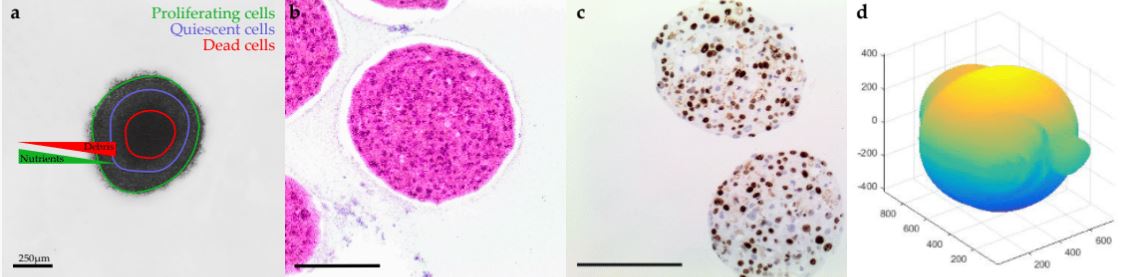 Figure 1. Shape and viability of the cells in a spheroid. a) Brightfield image of HCjE-Gi spheroid grown in a 96-ULA. As presented, the cells that are lying in the periphery of the spheroid exchanging nutrients (O2, ATP) and debris (CO2) more effectively from the cells that are composing the necrotic center. b) H&E where the necrotic center of dying cells is appearing in the center of the spheroid. c) The external layer of the spheroid contains a lot of proliferating cells as shown by Ki-67 staining. d) 3D reconstruction of the spheroid using ReViSP software.Table 1. The average values for CRMM1 and CRMM2 of untreated spheroids across the days.Table 2. of spheroid treatments and their labels for the following analysis.3.2. Histology and ImmunohistochemistryH&E staining together with the IHC analysis using Ki-67 indicated that the untreated spheroids during the experiments remained stable with a moderate proliferative rate. After the application of electric pulses, the growth of the melanoma spheroids varied, and their volume increased due to numerous necrotic cells, particular at the centre, and detachments, usually at the edges. Spheroids treated with EP and bleomycin showed a higher sensitivity during the staining process, which resulted in a poor quality of cell retrieval for both H&E and Ki-67 staining. Only a small number of cells were Ki-67 positive in the spheroids’ periphery, while none were observed in the spheroid’s necrotic centre. All the spheroids presented a distinct dark pink necrotic centre in H&E staining, indicating an inability of these cells to exchange nutrients with the outer area of the spheroid (Figure 1).A reduced spheroid mass with necrosis of the core, loss of cell definition and formation of confluent cells with multiple nuclei was documented after combining 1 µg/ml bleomycin with EP at 750 Volts/cm for 8 pulses. This effect was observed for all cell lines 24 hr following treatment on day 8 [Figure 2]. In terms of a decreased spheroid size and histological changes, this appeared to be most apparent in the CRMM2 cells following ECT. 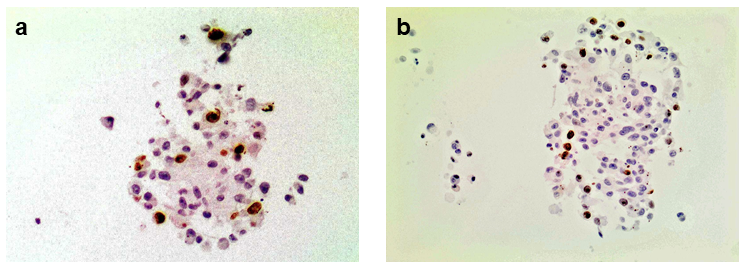 Figure 2. Immunohistochemistry with Ki67 proliferative marker following ECT with 750 Volts/cm for 8 pulses combined with 1 µg/ml bleomycin shows reduction in the spheroid mass with necrotic center and confluent cells with multiple nuclei for CRMM1 (a) and CRMM2 (b) 24 hr following treatment on day 83.3. Image Analysis following ECT with bleomycin on the spheroidsThe three-dimensional surface and volume were visualized using ReViSP starting from a brightfield image. Furthermore, AnaSP was used to monitor different morphological parameters, including volume and sphericity index (S). Although the produced spheroid populations showed variable dimensions, we selected spheroids with a similar volume to guarantee the homogeneity of the 3D populations and to reduce bias to a minimum.Up to day 3, the spheroids of normal conjunctival epithelial as well as melanoma conjunctival cell lines showed heterogeneity in both their volume and sphericity. The morphological and structural diversity increased after application of EP alone or combined with bleomycin only in the melanoma cell lines. The process of daily documentation was continued 15 days after treatment with EP alone, drug alone or ECT. Due to detachment of peripheral necrotic cells or smaller secondary spheroids, significant shape changes were observed. In the analysis of spheroid volume, these detachments were included in the measurement, hence the volume of the spheroid increased in the digital image analysis. The untreated spheroids and the spheroids after bleomycin alone showed no significant changes in their periphery. After ECT with bleomycin, the edges and the cells exhibited low adhesion and density, resulting in a detachment from the main spheroid body. The peripheral ‘peeling’ of the cells continued over subsequent days, and non-attached or weakly attached cells were removed during the staining progress. The loss of spheroidal cohesion is presented in Figure 3 and 4 in the H&E staining. Treated spheroids could not be retrieved unharmed and only sections of the main spheroid body could be stained. The effect was more prominent in CRMM1 and CRMM2 cell lines 72 hours after treatment on day 3 with ECT (500V/20p) combined with 1µg/ml and 2.5 µg/ml bleomycin and ECT (750V/8p) combined with 2.5 µg/ml bleomycin. A similar result was observed 24 hours after ECT (750V/8p) on day 8 combined with 1 µg/ml bleomycin for both melanoma cell lines.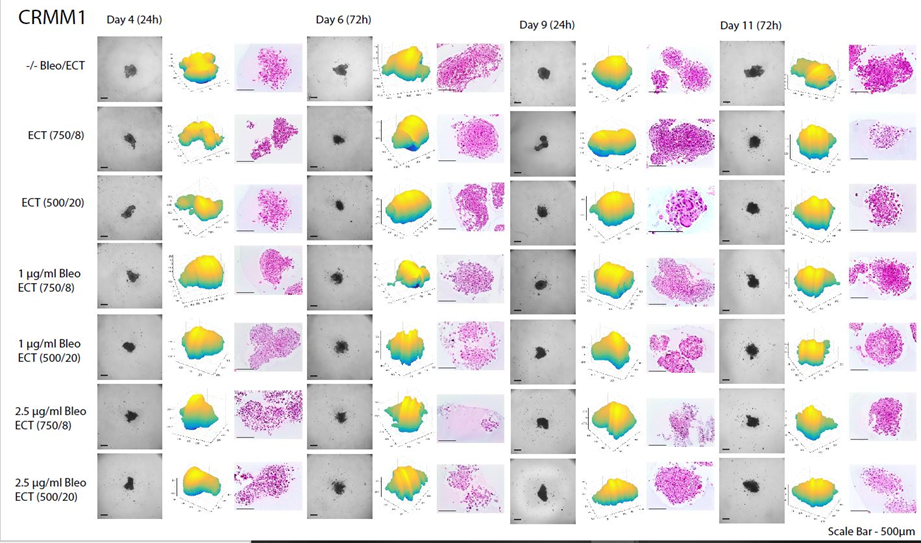 Figure 3. CRMM1 cell line spheroids across the days and the types of treatment. H&E staining and 3D reconstructions were conducted to examine the changes on the shape spheroid and the necrotic center.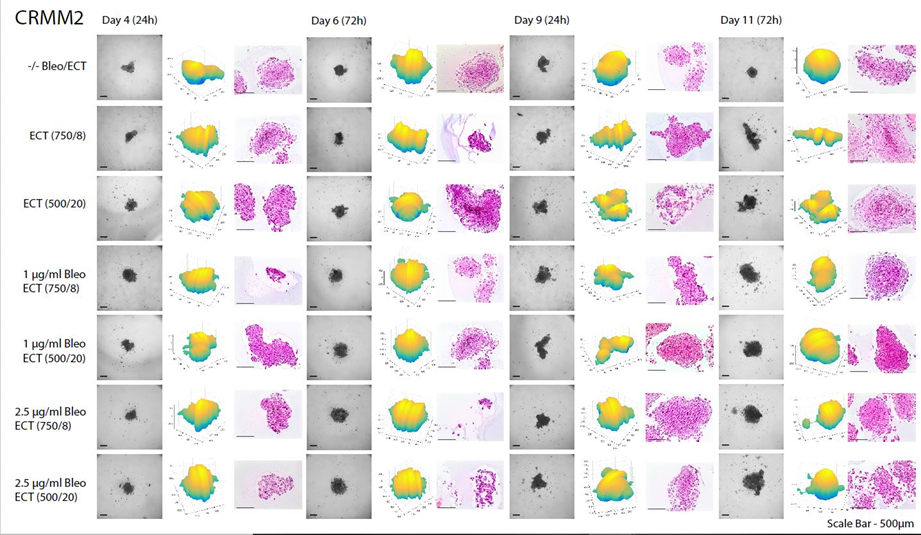 Figure 4. CRMM2 cell line spheroids across the days and the types of treatment. H&E staining and 3D reconstructions were conducted to examine the changes on the shape spheroid and the necrotic center.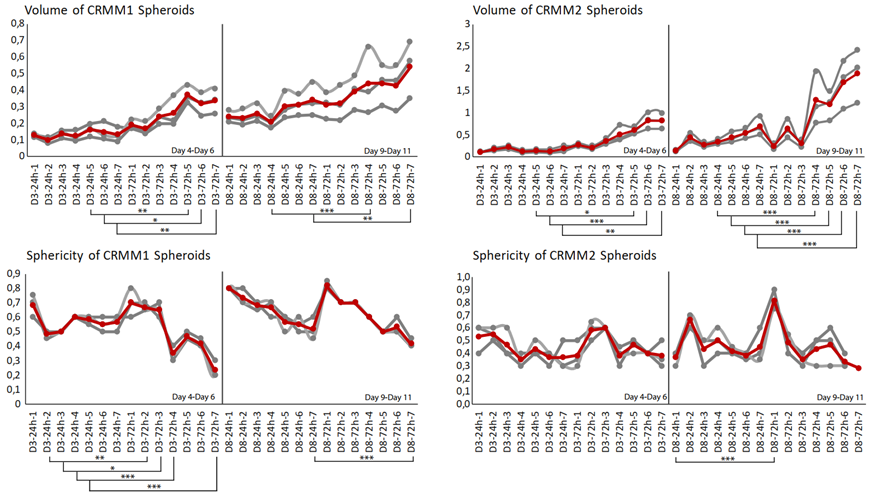 Figure 5. Mean of three volume and circularity measurements for CRMM1 and CRMM2 across the days and treatments. As shown, as the pulses and Voltages increase along with the days of treatment, the volume and the sphericity of the spheroids vary. The grey lines represent the triplicates of the experiment; the red line is the mean curve. The volume is increasing during the treatments and time while the spheroids lose their circularity as a result of cytotoxicity of the drug that has penetrated the spheroid periphery.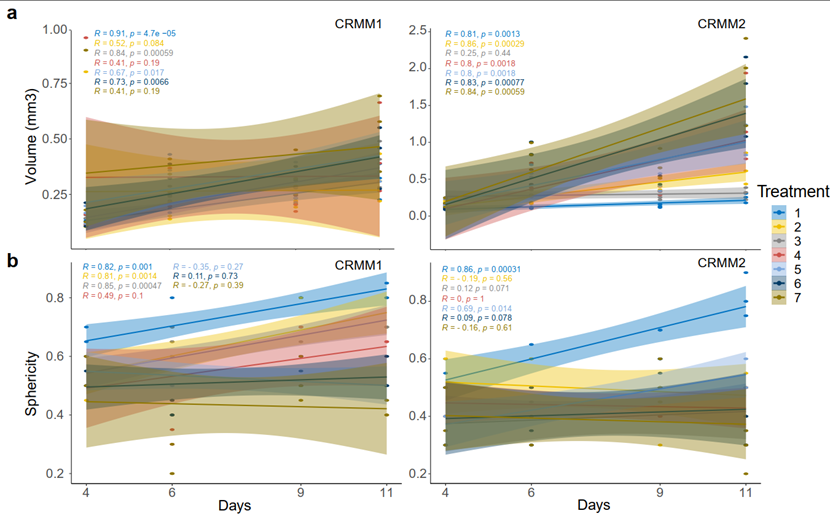 Figure 6. Volume and sphericity curves across the days of treatment for both CRMM1 and CRMM2. As shown, the non-treated spheroids (blue line) remain the same in the volume graphs while the sphericity of the spheroids increased with time. On the other hand, treated spheroids, especially in the condition 5, 6 and 7 with the EP+ bleomycin, the volume increased within the treatment period and the spheroids lost their circularity.With respect to the analysis of quantitative features of the spheroids after ECT with cytostatic agents, the sphericity of the treated spheroids was also assessed. The variability in sphericity was partially lost for the untreated spheroids for both cell lines acquiring a more spherical shape and reaching a circularity greater than or close to 0.9 after 11 days of culture in low-attachment plates, as depicted with a peak in the sphericity diagram (Figure 5). More prominent morphological changes caused by cell detachment or peeling off one or more small secondary spheroids were more frequently documented in spheroids with a less spherical, more spindle-like morphology either before therapy initiation or due to changes appearing rapidly after treatment. This observation is more apparent for the conditions 4 and 7, 72 hours after treatment on day 3 as well as 24- and 72 hours after day 8 in the volume and sphericity diagrams, where CRMM1 and CRMM2 spheroids show a lower SI and a greater volume (Figure 5, 6). The heterogeneity of the spheroid shape following ECT was associated with alterations in the dimension of the inner core presenting necrotic areas and in the thickness of the surrounding outer area consisting of proliferative cells.4. DiscussionThe 3D-cell cultures exhibit complex cell-cell and cell-extracellular matrix interactions and possess chemical gradients (oxygen, nutrients and metabolites), better reflecting in vivo behavior of tumor cells [32,33]. Methods of culturing cells in 3D include polarized cultures using trans-well inserts, multicellular spheroids, bioreactors, matrix embedded cells, scaffold-based systems, hollow-fiber bioreactors and organotypic slices [7,32,34]. Multicellular tumor spheroids depict a reproduction of small avascular tumors in vitro [35,36]. Despite the advantages of spheroids and their establishment in cancer research, monolayer cell cultures remain the method of choice for many anticancer drug screens [32]. Factors, such as slow growth, heterogeneity in spheroid shape and their growth curves as well as the difficulties associated with an accurate determination of the viability, could all render the culturing process too strenuous and imperil the reliability of data. Therefore, a 3D visualization, combined with the automatized calculation of morphological parameters, could enrich and facilitate the monitoring process for the selection of homogenous-sized spheroids before treatment initiation, to assess the efficacy and cytotoxicity of novel therapeutics.The purpose of our image analysis was to compare the effects of ECT with bleomycin on conjunctival epithelial and tumor cell lines using 3D models with the standard histological screening assays. An image analysis and the integrated algorithms offer a quantitative characterization and a more precise calculation of various morphological features of the tested spheroids. Moreover, an image analysis complements the established assays for the spheroid monitoring, while it provides a comprehensive platform with a variety of techniques, such as statistical analysis, graph representation and computational topology and, therefore, 3D visualization [17]. In previous studies of our group, various EP parameters and differing concentrations of 5-FU, Mitomycin C and bleomycin were tested to identify the structural changes of the spheroids histologically and chemically, and to assess the toxicity of the tested drugs on conjunctival 2D and 3D cell models [17]. The CRMM1 cell lines were most sensitive to 5-FU and the CRMM2 cell lines to MMC but the cytotoxic effect of the drugs was not further enhanced by EP [17]. Bleomycin was subsequently selected as the drug of choice to investigate the potency of ECT on conjunctival tumor spheroids as a novel therapeutic candidate. ECT could present a less invasive therapeutic option especially for larger tumors, offering the advantage of avoiding the complications and adverse effects of chemotherapy through the application of lower applied doses. In the present study, the applied image analysis detected a heterogeneity in the morphology of the examined spheroids in terms of shape and volume for the normal epithelial and conjunctival melanoma cell lines before treatment initiation, as well as significant changes of the parameters after application of different therapeutic settings with EP or ECT. Other groups reported on the importance of monitoring different morphological criteria, such as diameter, perimeter, area, volume and sphericity, the variability of which may affect the reproducibility of the results obtained [37–41]. This observation especially applies in the investigation of multiple therapeutic conditions and constitutes an aid to preselect spheroids with similar characteristics via image analysis, ensuring the reliability of the results as well as homogenous populations accessible for automated high-throughput screens and data mining. The correlation between an irregular shape or a lower S and a cell detachment or growth of one or more secondary spheroids was presented in our image analysis. Spheroids homogenous in volume can vary in shape because the irregular morphology of the three-dimensional cultures can affect the number of cells exposed to high levels of nutrients, oxygen and xenobiotics and, consequently, the percentage of actively proliferating cells [42].Although a preliminary evaluation of the spheroid morphology following ECT through the histological images shows a reduction of size 24 hours after day 3 and 8, the determination of the metabolic activity remains essential. In contrast to this finding an increase of volume was documented through the three-dimensional visualization and image analysis using automated software tools. The automated volume reading can be influenced by cell detachment, formation of one or more secondary spheroids in the periphery but also by changes in the metabolic activity, the Ki-67 proliferation rate, the proportion of necrotic cells and the size of the necrotic core [32]. Previous data of our group on conjunctival melanoma cell lines after ECT with bleomycin showed a decreased Ki-67 growth fraction in all three cell lines on day 3 as well as on day 8 compared to the findings without treatment. The combined treatment led to 89.5% reduction in the proliferation of the CRMM1 and to~88% reduction of the CRMM2 on day 3. Bleomycin treatment alone showed an increase in the Ki-67 staining by 61.6% of the CRMM1 cells and 59.5% of the CRMM2 cells [17]. The spheroid volume is dependent on the cell density distribution and the concentric layering profile. The size of the core region must not appear proportional to the size of the spheroid, and the thickness of the outer area is associated with the nutrient and oxygen uptake, varying upon the spheroid size [43].The presented data of image analysis represent a supplementary tool in the investigation of the therapy efficacy, cytotoxicity and the spheroid structural behaviour following ECT with bleomycin in conjunctival melanoma 3D spheroid cultures. This approach will enable the implementation of standard biochemical and histological analyses and could also offer a simpler and quicker assessment for a preliminary selection of homogenous cancer cell spheroids and the optimization of the experimental design, improving on the reliability of the results. Further refinement of algorithms from various computational fields could be integrated in the traditional image analysis to incorporate quantitative measurements of the single cell, and therefore improve the accuracy of data, particularly regarding the efficacy of ECT as a potential anticancer treatment for ocular melanoma.Author Contributions: Conceptualization, M.F. and P.K.; methodology, M.F., P.K. and S.E.C.; software and image analysis, P.K.; validation, M.F. and P.K.; formal analysis, M.F., P.K. and S.E.C.; investigation, M.F. and P.K.; resources, M.F., H.K., B.S. and S.E.C.; data curation, M.F. and P.K.; writing—original draft preparation, M.F. and P.K; writing—review and editing, M.F., P.K., H.K., B.S., A.V. and S.E.C.; visualization, P.K.; supervision, M.F. and S.E.C.; project administration, M.F.; funding acquisition, M.F., A.V. and B.S.Funding: This study was supported by Gertrud Kusen-Stiftung (Hamburg) and by Dr. Rolf M. Schwiete-Stiftung (Mannheim).Acknowledgments: The authors would like to thank Prof. Dr. Martine J. Jager from the Laboratory of Ophthalmology at LUMC, Leiden, The Netherlands, for providing the CM cell lines; Prof. Dr. Colin Willoughby, University of Liverpool, UK, for providing the normal conjunctival cell line and Qiduo Dong for his support in the production of Figure 6.Conflicts of Interest: The authors declare no conflicts of interest.ReferencesKim H, Phung Y, Ho M. Changes in Global Gene Expression Associated with 3D Structure of Tumors: An Ex Vivo Matrix-Free Mesothelioma Spheroid Model. PLoS One [Internet]. Public Library of Science; 2012;7:e39556. Available from: https://doi.org/10.1371/journal.pone.0039556Thakuri PS, Liu C, Luker GD, Tavana H. Biomaterials-Based Approaches to Tumor Spheroid and Organoid Modeling. Adv Healthc Mater. Germany; 2018;7:e1700980. Ham SL, Joshi R, Thakuri PS, Tavana H. Liquid-based three-dimensional tumor models for cancer research and drug discovery. Exp Biol Med (Maywood). England; 2016;241:939–54. Edmondson R, Broglie JJ, Adcock AF, Yang L. Three-dimensional cell culture systems and their applications in drug discovery and cell-based biosensors. Assay Drug Dev Technol. United States; 2014;12:207–18. Lee GY, Kenny PA, Lee EH, Bissell MJ. Three-dimensional culture models of normal and malignant breast epithelial cells. Nat Methods. United States; 2007;4:359–65. Costa EC, Moreira AF, de Melo-Diogo D, Gaspar VM, Carvalho MP, Correia IJ. 3D tumor spheroids: an overview on the tools and techniques used for their analysis. Biotechnol Adv. England; 2016;34:1427–41. Breslin S, O’Driscoll L. Three-dimensional cell culture: the missing link in drug discovery. Drug Discov Today. England; 2013;18:240–9. Tredan O, Galmarini CM, Patel K, Tannock IF. Drug resistance and the solid tumor microenvironment. J Natl Cancer Inst. United States; 2007;99:1441–54. Hirschhaeuser F, Menne H, Dittfeld C, West J, Mueller-Klieser W, Kunz-Schughart LA. Multicellular tumor spheroids: an underestimated tool is catching up again. J Biotechnol. Netherlands; 2010;148:3–15. Chen W, Wong C, Vosburgh E, Levine AJ, Foran DJ, Xu EY. High-throughput image analysis of tumor spheroids: a user-friendly software application to measure the size of spheroids automatically and accurately. J Vis Exp. United States; 2014; Zang R, Li D, Tang I-C, Wang J-F, Yang S-T. Cell-Based Assays in High-Throughput Screening for Drug Discovery. Int J Biotechnol Wellness Ind. 2012;1. Probst U, Fuhrmann I, Beyer L, Wiggermann P. Electrochemotherapy as a New Modality in Interventional Oncology: A Review. Technol Cancer Res Treat [Internet]. SAGE Publications; 2018;17:1533033818785329–1533033818785329. Available from: https://pubmed.ncbi.nlm.nih.gov/29986632Pichi B, Pellini R, Spriano G. Electrochemotherapy – A locoregional therapy with well-established palliative effect in patient with large recurrent lesion of head and neck. J Cranio-Maxillofacial Surg [Internet]. 2019;47:41–6. Available from: http://www.sciencedirect.com/science/article/pii/S1010518218303469Scuderi M, Rebersek M, Miklavcic D, Dermol-Cerne J. The use of high-frequency short bipolar pulses in cisplatin electrochemotherapy in vitro [Internet]. Radiol. Oncol. University of Padua, Department of Information Engineering, Padua, Italy.; 2019. p. 194–205. Available from: http://europepmc.org/abstract/MED/31194692Esmaeili N, Friebe M. Electrochemotherapy: A Review of Current Status, Alternative IGP Approaches, and  Future Perspectives. J Healthc Eng. 2019;2019:2784516. Campana LG, Edhemovic I, Soden D, Perrone AM, Scarpa M, Campanacci L, et al. Electrochemotherapy - Emerging applications technical advances, new indications,  combined approaches, and multi-institutional collaboration. Eur J Surg Oncol  J Eur Soc  Surg Oncol Br Assoc Surg Oncol. England; 2019;45:92–102. Fiorentzis M, Coupland SE, Katopodis P, Kalirai H, Seitz B, Viestenz A. Conjunctival melanoma and electrochemotherapy : preliminary results using 2D and 3D cell culture models in vitro. 2019;632–40. Fiorentzis M, Kalirai H, Katopodis P, Seitz B, Viestenz A, Coupland SE. Electrochemotherapy with bleomycin and cisplatin enhances cytotoxicity in primary and metastatic uveal melanoma cell lines in vitro. Neoplasma. 2018;65. Fiorentzis M, Viestenz A, Siebolts U, Seitz B, Coupland SE, Heinzelmann J. The Potential Use of Electrochemotherapy in the Treatment of Uveal Melanoma: In Vitro Results in 3D Tumor Cultures and In Vivo Results in a Chick Embryo Model. Cancers (Basel). Switzerland; 2019;11. Kenawy N, Kalirai H, Sacco JJ, Lake SL, Heegaard S, Larsen A-C, et al. Conjunctival melanoma copy number alterations and correlation with mutation status, tumor features, and clinical outcome. Pigment Cell Melanoma Res. England; 2019;32:564–75. Kao A, Afshar A, Bloomer M, Damato B. Management of Primary Acquired Melanosis, Nevus, and Conjunctival Melanoma. Cancer Control. United States; 2016;23:117–25. Vora GK, Demirci H, Marr B, Mruthyunjaya P. Advances in the management of conjunctival melanoma. Surv Ophthalmol [Internet]. Elsevier; 2017;62:26–42. Available from: https://doi.org/10.1016/j.survophthal.2016.06.001Wong JR, Nanji AA, Galor A, Karp CL. Management of conjunctival malignant melanoma: a review and update. Expert Rev Ophthalmol. England; 2014;9:185–204. Isager P, Engholm G, Overgaard J, Storm H. Uveal and conjunctival malignant melanoma in denmark 1943-97: observed and relative survival of patients followed through 2002. Ophthalmic Epidemiol. England; 2006;13:85–96. Chang AE, Karnell LH, Menck HR. The National Cancer Data Base report on cutaneous and noncutaneous melanoma: a summary of 84,836 cases from the past decade. The American College of Surgeons Commission on Cancer and the American Cancer Society. Cancer. United States; 1998;83:1664–78. Kastelan S, Gverovic Antunica A, Beketic Oreskovic L, Salopek Rabatic J, Kasun B, Bakija I. Conjunctival Melanoma - Epidemiological Trends and Features. Pathol Oncol Res. Netherlands; 2018;24:787–96. Grimes JM, Shah N V, Samie FH, Carvajal RD, Marr BP. Conjunctival Melanoma: Current Treatments and Future Options. Am J Clin Dermatol [Internet]. 2020; Available from: https://doi.org/10.1007/s40257-019-00500-3Shields CL, Shields JA, Gunduz K, Cater J, Mercado G V, Gross N, et al. Conjunctival melanoma: risk factors for recurrence, exenteration, metastasis, and death in 150 consecutive patients. Arch Ophthalmol (Chicago, Ill  1960). United States; 2000;118:1497–507. 29. Brownstein S. Malignant melanoma of the conjunctiva. Cancer Control. United States; 2004;11:310–6. Damato B, Coupland SE. Conjunctival melanoma and melanosis: a reappraisal of terminology, classification and staging. Clin Experiment Ophthalmol. Australia; 2008;36:786–95. Nareyeck G, Wuestemeyer H, von der Haar D, Anastassiou G. Establishment of two cell lines derived from conjunctival melanomas. Exp Eye Res [Internet]. 2005;81:361–2. Available from: http://www.sciencedirect.com/science/article/pii/S0014483505001533Ivanov DP, Parker TL, Walker DA, Alexander C, Ashford MB, Gellert PR, et al. Multiplexing Spheroid Volume, Resazurin and Acid Phosphatase Viability Assays for High-Throughput Screening of Tumour Spheroids and Stem Cell Neurospheres. PLoS One [Internet]. Public Library of Science; 2014;9:e103817. Available from: https://doi.org/10.1371/journal.pone.0103817Pampaloni F, Reynaud EG, Stelzer EHK. The third dimension bridges the gap between cell culture and live tissue. Nat Rev Mol Cell Biol. England; 2007;8:839–45. Page H, Flood P, Reynaud EG. Three-dimensional tissue cultures: current trends and beyond. Cell Tissue Res. Germany; 2013;352:123–31. Kunz-Schughart LA, Freyer JP, Hofstaedter F, Ebner R. The use of 3-D cultures for high-throughput screening: the multicellular spheroid model. J Biomol Screen. United States; 2004;9:273–85. Mehta G, Hsiao AY, Ingram M, Luker GD, Takayama S. Opportunities and challenges for use of tumor spheroids as models to test drug delivery and efficacy. J Control Release. Netherlands; 2012;164:192–204. Kelm JM, Timmins NE, Brown CJ, Fussenegger M, Nielsen LK. Method for generation of homogeneous multicellular tumor spheroids applicable to  a wide variety of cell types. Biotechnol Bioeng. United States; 2003;83:173–80. Dufau I, Frongia C, Sicard F, Dedieu L, Cordelier P, Ausseil F, et al. Multicellular tumor spheroid model to evaluate spatio-temporal dynamics effect of chemotherapeutics: application to the gemcitabine/CHK1 inhibitor combination in pancreatic cancer. BMC Cancer [Internet]. 2012;12:15. Available from: https://doi.org/10.1186/1471-2407-12-15Sorensen AG, Patel S, Harmath C, Bridges S, Synnott J, Sievers A, et al. Comparison of diameter and perimeter methods for tumor volume calculation. J Clin Oncol. United States; 2001;19:551–7. Waschow M, Letzsch S, Boettcher K, Kelm J. High-content analysis of biomarker intensity and distribution in 3D microtissues. Nat Methods [Internet]. 2012;9:iii–iv. Available from: https://doi.org/10.1038/nmeth.f.359Hirschhaeuser F, Walenta S, Mueller-Klieser W. Efficacy of catumaxomab in tumor spheroid killing is mediated by its trifunctional mode of action. Cancer Immunol Immunother [Internet]. 2010;59:1675–84. Available from: https://doi.org/10.1007/s00262-010-0894-1Zanoni M, Piccinini F, Arienti C, Zamagni A, Santi S, Polico R, et al. 3D tumor spheroid models for in vitro therapeutic screening: a systematic approach to enhance the biological relevance of data obtained. Sci Rep [Internet]. 2016;6:19103. Available from: https://doi.org/10.1038/srep19103Mueller-Klieser W. Method for the determination of oxygen consumption rates and diffusion coefficients in multicellular spheroids. Biophys J. United States; 1984;46:343–8. S= (π√(4Α⁄π))/P()CRMM1 (n = 3) DaysPerimeter (μm)CircularityDiameter (μm)Volume (mm3)D327240.68 (±0.08) 8770.193 (±0.04)D431460.65 (±0.05)8980.129 (±0.01)D631680.7 (±0.10)9810.19 (±0.02)D820250.83 (±0.06)6480.239 (±0.03)D926420.8 (±0.0)8660.307 (±0.05)D1137250.82 (±0.03)12390.312 (±0.08)CRMM2 (n = 3)D332440.53 (±0.12)9060.176 (±0.10)D426000.55 (±0.05)9350.112 (±0.01)D626800.58 (±0.08)8530.270 (±0.03)D819730.99 (±0.03)6890.170 (±0.04)D922060.67 (±0.06)7220.135 (±0.21)D1120430.82 (±0.08)10500.247 (±0.06)LabelCondition1NT2750V/8p3500V/20p41μg – 750V/8p51μg – 500V/20p62.5μg – 750V/8p72.5μg – 500V/20p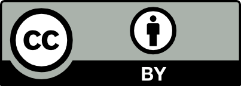 © 2020 by the authors. Submitted for possible open access publication under the terms and conditions of the Creative Commons Attribution (CC BY) license (http://creativecommons.org/licenses/by/4.0/).